Summary of SSE Report and Improvement Plan 2023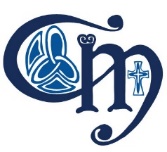  As per Dept. of ED guidelines (Circular 0056/2022), 2022/2023 was a review year “to use the SSE process to identify and reflect on the impact of COVID-19 on their pupils’/students’ educational experiences and outcomes, their wellbeing, their motivation to learn, and their engagement in learning.Review 2022/23 – What we worked on?The SSE team conducted a wellbeing stocktake; documenting all initiatives, programs and day-to-day practices that contribute to the general experience student wellbeing in our school community.Focus groups based on national wellbeing goals were conducted across all year groups including junior and senior classes, international & visiting students and the entire teaching staff.The SSE team analysed the findings from focus groups to Draw up the School Improvement Plan(SIP) for 2023-26.The following areas are to be the focus of our SIP for the next 3 years:Code of BehaviourStudent ParticipationStudent Perceptions’ of WellbeingWe are currently working on:Code of Behaviour Status – in progress & on-goingAs a result of covid 19, we found that there is a need to re-establish a consistency of experience for staff and students in regard of the school code of behaviour.Code of behaviour has been addressed by senior management at successive staff meetings (April (2023), September (2023) and October 2023).Staff and students to be surveyed in January 2024 to monitor progress.Student Participation Status – In progress & ongoingCommittee established to review SRC election process in May 2023.Sub team to conduct focus groups with students and existing SRC students commencing in January 2024.Findings and report to be produced by May 2024.We will commence work on in January 2024:Student Perceptions’ of Wellbeing – to commence in Jan 2024SSE team to review findings of focus groups from 2022/23.See team to develop and produce a scheme of work to help our students better understand the role that our school community plays in enhancing their personal and collective wellbeing.Wellbeing Promotion Review – to commence in Jan 2024The SSE team will also consider the requirements regarding use of the SSE process to initiate a wellbeing promotion review and development cycle by 2025 